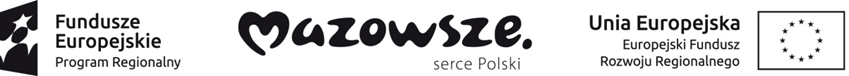 Wielka sztuka w małym mieście20 lipca 2018 r. została podpisana umowa o dofinansowanie projektu pn. „Wielka sztuka w małym mieście” nr RPMA.06.02.00-14-9761/17 ze środków Europejskiego Funduszu Rozwoju Regionalnego w ramach Regionalnego Programu Operacyjnego Województwa Mazowieckiego na lata 2014-2020, Oś Priorytetowa VI „Jakość życia”, Działanie 6.2 „Rewitalizacja obszarów zmarginalizowanych”Wartość projektu ogółem: 3 950 599,56zł
Wysokość dofinansowania: 2 296 806,32 zł 
Okres realizacji: 2018-2020Celem projektu jest poprawa jakości życia mieszkańców Płońska poprzez rewitalizację kamienic w centrum miasta.Projekt „Wielka sztuka w małym mieście” będzie realizowany w dwóch lokalizacjach: 
w budynku przy ul. Grunwaldzkiej 2 oraz przy ul. Płockiej 2. Budynki przewidziane do remontu i przebudowy w ramach projektu były w bardzo złym stanie technicznym. Budynek przy ul. Płockiej 2 to budynek z 1936 r., mieszkalny wielorodzinny z częścią usługową. Natomiast budynek przy ul. Grunwaldzkiej 2 to budynek piętrowy z XIX wieku, mieszkalny wielorodzinny z częścią usługową. W budynkach zamieszkiwało łącznie kilkanaście rodzin. Ponadto zlokalizowane w nich były 3 lokale usługowe.W ramach prac przy ul. Płockiej 2 przewidziano m.in. wzmocnienie fundamentów, skucie i wykonania nowych tynków, wymianę stolarki okiennej i drzwiowej, wykonanie izolacji poziomej i pionowej, wykonanie instalacji kanalizacji deszczowej i przyłącza, modernizację CO i CWU, wykonanie wentylacji, wymianę instalacji elektrycznej, wodociągowej i kanalizacji sanitarnej, wykonanie instalacji odgromowej, wymianę konstrukcji dachu i pokrycia dachowego, wymianę schodów wewnętrznych, przebudowę klatki schodowej, wykonanie elewacji całego budynku, schodów wejściowych.Remont budynku przy ulicy Grunwaldzkiej 2 obejmie m.in. izolację fundamentów, budowę instalacji deszczowej wraz z przyłączem, remont elewacji, remont i wymianę stolarki okiennej i drzwiowej, remont kominów, konstrukcji i pokrycia dachu, odgrzybienie i renowację tynków na ścianach wewnętrznych, wymianę stropów, przebudowę schodów wewnętrznych, remont posadzek i podłóg, przebudowę podziału funkcjonalnego, przebudowę instalacji wodno-kanalizacyjnej, przebudowę instalacji elektrycznej, przebudowę instalacji co, dostosowanie łazienki na parterze do potrzeb osób niepełnosprawnych, dostosowanie poziomu posadzki na parterze do poziomu chodników.Po realizacji projektu budynki zachowają swoją funkcję mieszkalno-usługową.